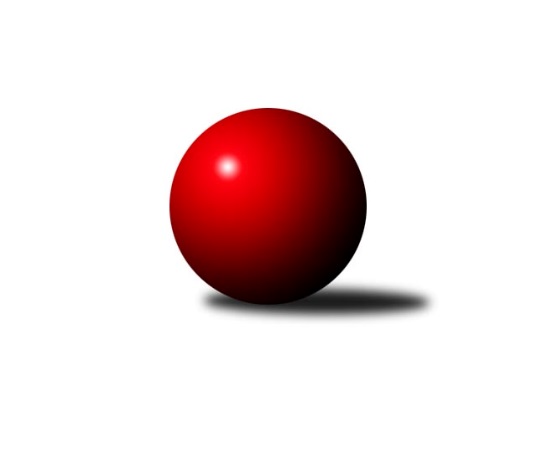 Č.7Ročník 2019/2020	25.10.2019Nejlepšího výkonu v tomto kole: 2617 dosáhlo družstvo: Josefov AVýchodočeský přebor skupina A 2019/2020Výsledky 7. kolaSouhrnný přehled výsledků:Loko Trutnov C	- Poříčí A	12:4	2589:2451		25.10.Milovice B	- Josefov A	4:12	2487:2617		25.10.Nová Paka B	- Jičín C	6:10	2483:2497		25.10.Březovice A	- Loko Trutnov D	14:2	2339:2194		25.10.Dvůr Kr. B	- Milovice A	6:10	2496:2575		25.10.Hořice C	- Vrchlabí C	14:2	2529:2496		25.10.Tabulka družstev:	1.	Loko Trutnov C	7	6	0	1	80 : 32 	 	 2514	12	2.	Hořice C	7	5	0	2	69 : 43 	 	 2443	10	3.	Březovice A	7	4	0	3	61 : 51 	 	 2404	8	4.	Milovice A	7	4	0	3	60 : 52 	 	 2503	8	5.	Poříčí A	7	4	0	3	60 : 52 	 	 2461	8	6.	Jičín C	7	4	0	3	60 : 52 	 	 2447	8	7.	Josefov A	7	4	0	3	58 : 54 	 	 2456	8	8.	Vrchlabí C	7	4	0	3	56 : 56 	 	 2471	8	9.	Milovice B	7	3	0	4	50 : 62 	 	 2364	6	10.	Nová Paka B	7	2	0	5	49 : 63 	 	 2405	4	11.	Dvůr Kr. B	7	1	0	6	40 : 72 	 	 2333	2	12.	Loko Trutnov D	7	1	0	6	29 : 83 	 	 2379	2Podrobné výsledky kola:	 Loko Trutnov C	2589	12:4	2451	Poříčí A	Karel Slavík	 	 234 	 204 		438 	 2:0 	 403 	 	224 	 179		Jan Gábriš	Antonín Sucharda	 	 219 	 188 		407 	 2:0 	 373 	 	168 	 205		Daniel Havrda	Václava Krulišová	 	 204 	 211 		415 	 0:2 	 451 	 	220 	 231		Miroslav Kužel	Martin Khol	 	 216 	 210 		426 	 0:2 	 450 	 	232 	 218		Milan Lauber	Petr Kotek	 	 245 	 231 		476 	 2:0 	 413 	 	213 	 200		Jan Roza	František Jankto	 	 223 	 204 		427 	 2:0 	 361 	 	165 	 196		Lubomír Šimonka *1rozhodčí: Milan Kačerstřídání: *1 od 51. hodu Jakub PetráčekNejlepší výkon utkání: 476 - Petr Kotek	 Milovice B	2487	4:12	2617	Josefov A	Martin Včeliš	 	 215 	 194 		409 	 2:0 	 406 	 	197 	 209		Roman Kašpar	Liboslav Janák	 	 205 	 193 		398 	 0:2 	 414 	 	206 	 208		Milan Všetečka	Miroslav Šanda	 	 204 	 206 		410 	 0:2 	 470 	 	237 	 233		Lukáš Ludvík	Marek Ondráček	 	 234 	 209 		443 	 2:0 	 415 	 	199 	 216		Jakub Hrycík	František Junek	 	 215 	 227 		442 	 0:2 	 456 	 	224 	 232		Jiří Rücker	Jakub Pokora	 	 197 	 188 		385 	 0:2 	 456 	 	223 	 233		Petr Hrycíkrozhodčí: Liboslav JanákNejlepší výkon utkání: 470 - Lukáš Ludvík	 Nová Paka B	2483	6:10	2497	Jičín C	Jaroslav Weihrauch	 	 193 	 225 		418 	 0:2 	 474 	 	237 	 237		Jiří Brumlich	Jaroslav Fajfer	 	 219 	 218 		437 	 2:0 	 416 	 	200 	 216		Marie Kolářová	Lenka Havlínová	 	 198 	 180 		378 	 2:0 	 367 	 	200 	 167		František Čermák *1	Pavel Beyr	 	 183 	 230 		413 	 0:2 	 422 	 	191 	 231		Jiří Čapek	Martin Pešta	 	 219 	 180 		399 	 0:2 	 429 	 	204 	 225		Vladimír Řeháček	Bohuslav Bajer	 	 221 	 217 		438 	 2:0 	 389 	 	194 	 195		Ladislav Křivkarozhodčí: Jaroslav Fajferstřídání: *1 od 81. hodu Jan ŠrotýřNejlepší výkon utkání: 474 - Jiří Brumlich	 Březovice A	2339	14:2	2194	Loko Trutnov D	Stanislav Oubram	 	 191 	 211 		402 	 2:0 	 367 	 	175 	 192		Marek Ondráško	Miloš Čížek	 	 208 	 199 		407 	 2:0 	 355 	 	184 	 171		Kan Krejcar	Jaromír Písecký *1	 	 174 	 203 		377 	 2:0 	 342 	 	171 	 171		Tomáš Fejfar	Petr Slavík	 	 195 	 199 		394 	 2:0 	 365 	 	194 	 171		Zdeněk Khol	Jiří Hakl	 	 188 	 194 		382 	 0:2 	 410 	 	202 	 208		Jiří Škoda	Martin Fikar	 	 209 	 168 		377 	 2:0 	 355 	 	168 	 187		Josef Doležalrozhodčí: střídání: *1 od 51. hodu Vratislav FikarNejlepší výkon utkání: 410 - Jiří Škoda	 Dvůr Kr. B	2496	6:10	2575	Milovice A	Michal Sirový	 	 231 	 227 		458 	 2:0 	 419 	 	200 	 219		Miroslav Souček	Martin Kozlovský	 	 200 	 202 		402 	 2:0 	 376 	 	198 	 178		Miroslav Včeliš	Ladislav Malý	 	 168 	 196 		364 	 0:2 	 420 	 	203 	 217		Jarmil Nosek	Kateřina Šmídová	 	 213 	 230 		443 	 2:0 	 438 	 	215 	 223		Pavel Jaroš	Martin Šnytr	 	 224 	 195 		419 	 0:2 	 467 	 	234 	 233		Vlastimil Hruška	Oldřich Kaděra	 	 199 	 211 		410 	 0:2 	 455 	 	211 	 244		David Jarošrozhodčí: Michal SirovýNejlepší výkon utkání: 467 - Vlastimil Hruška	 Hořice C	2529	14:2	2496	Vrchlabí C	Petr Vokáč	 	 223 	 230 		453 	 2:0 	 418 	 	207 	 211		Jaroslav Lux	Ondřej Duchoň	 	 198 	 194 		392 	 2:0 	 377 	 	192 	 185		Martina Fejfarová	Nela Bagová	 	 188 	 211 		399 	 2:0 	 393 	 	182 	 211		Vladimír Šťastník	Adam Balihar	 	 185 	 215 		400 	 0:2 	 467 	 	226 	 241		Josef Rychtář	Ondřej Košťál	 	 215 	 212 		427 	 2:0 	 411 	 	196 	 215		Eva Fajstavrová	Karel Košťál	 	 222 	 236 		458 	 2:0 	 430 	 	202 	 228		Jana Votočkovározhodčí: Zdeněk DymáčekNejlepší výkon utkání: 467 - Josef RychtářPořadí jednotlivců:	jméno hráče	družstvo	celkem	plné	dorážka	chyby	poměr kuž.	Maximum	1.	Vlastimil Hruška 	Milovice A	449.88	301.8	148.1	4.3	4/5	(467)	2.	Miroslav Kužel 	Poříčí A	444.75	305.9	138.8	4.7	3/3	(491)	3.	Antonín Vydra 	Nová Paka B	443.50	298.0	145.5	3.5	4/5	(473)	4.	Martin Khol 	Loko Trutnov C	439.80	303.9	135.9	5.2	2/3	(463)	5.	Petr Kotek 	Loko Trutnov C	438.53	302.9	135.7	7.3	3/3	(478)	6.	Václava Krulišová 	Loko Trutnov C	436.10	293.2	142.9	4.6	2/3	(458)	7.	Petr Hrycík 	Josefov A	433.53	297.8	135.7	5.9	5/5	(456)	8.	Milan Lauber 	Poříčí A	430.58	295.8	134.8	5.8	2/3	(450)	9.	Petr Vokáč 	Hořice C	430.08	295.1	135.0	4.8	3/4	(483)	10.	Josef Rychtář 	Vrchlabí C	428.25	295.8	132.5	9.7	4/4	(467)	11.	David Jaroš 	Milovice A	427.60	292.0	135.6	7.6	5/5	(455)	12.	Vratislav Fikar 	Březovice A	425.60	294.2	131.4	6.8	5/5	(457)	13.	Jiří Brumlich 	Jičín C	425.25	287.5	137.8	6.3	4/4	(474)	14.	Vladimír Řeháček 	Jičín C	424.56	288.8	135.8	10.0	3/4	(438)	15.	Jakub Hrycík 	Josefov A	424.47	295.7	128.7	6.7	5/5	(455)	16.	Jaroslav Fajfer 	Nová Paka B	423.60	296.8	126.8	8.5	5/5	(448)	17.	Renata Šimůnková 	Vrchlabí C	423.44	295.1	128.3	5.4	3/4	(463)	18.	Pavel Jaroš 	Milovice A	422.80	296.2	126.6	7.0	5/5	(512)	19.	Václav Souček 	Milovice A	422.67	302.3	120.3	5.7	4/5	(473)	20.	Bohuslav Bajer 	Nová Paka B	422.42	294.9	127.5	5.3	4/5	(461)	21.	Nela Bagová 	Hořice C	420.83	284.1	136.8	6.9	3/4	(452)	22.	Jan Roza 	Poříčí A	420.00	299.7	120.3	9.3	3/3	(460)	23.	Karel Košťál 	Hořice C	417.25	295.3	122.0	7.8	4/4	(458)	24.	Martin Včeliš 	Milovice B	417.10	282.9	134.2	7.1	2/3	(434)	25.	Jiří Škoda 	Loko Trutnov D	416.93	296.3	120.6	8.4	5/5	(445)	26.	Marek Ondráček 	Milovice B	416.70	292.4	124.3	7.0	2/3	(443)	27.	Jaroslav Lux 	Vrchlabí C	415.50	291.0	124.5	7.8	3/4	(424)	28.	Antonín Sucharda 	Loko Trutnov C	415.50	294.0	121.5	10.0	2/3	(424)	29.	Jiří Rücker 	Josefov A	415.07	287.6	127.5	6.6	5/5	(456)	30.	Eva Fajstavrová 	Vrchlabí C	414.58	287.4	127.2	6.9	4/4	(475)	31.	Stanislav Oubram 	Březovice A	413.67	279.1	134.6	5.4	4/5	(434)	32.	Karel Slavík 	Loko Trutnov C	413.47	291.3	122.1	7.4	3/3	(462)	33.	Jarmil Nosek 	Milovice A	413.00	292.3	120.8	8.8	4/5	(474)	34.	Lukáš Kostka 	Milovice B	412.50	287.8	124.8	8.8	3/3	(444)	35.	Jan Gábriš 	Poříčí A	412.39	293.7	118.7	7.6	3/3	(431)	36.	Marie Kolářová 	Jičín C	411.50	294.1	117.4	7.0	4/4	(440)	37.	Zdeněk Khol 	Loko Trutnov D	408.25	290.6	117.6	9.1	4/5	(430)	38.	Ladislav Křivka 	Jičín C	407.94	292.9	115.1	10.1	4/4	(463)	39.	Martin Kozlovský 	Dvůr Kr. B	407.33	288.1	119.2	9.4	5/5	(447)	40.	Zdeněk Dymáček 	Hořice C	407.33	285.7	121.7	10.3	3/4	(439)	41.	Roman Kašpar 	Josefov A	406.42	284.3	122.2	6.6	4/5	(426)	42.	František Čermák 	Jičín C	405.67	279.6	126.1	9.0	3/4	(436)	43.	Petr Slavík 	Březovice A	405.08	288.0	117.1	11.8	4/5	(452)	44.	Jiří Hakl 	Březovice A	404.27	282.9	121.4	7.7	5/5	(437)	45.	Michal Sirový 	Dvůr Kr. B	403.60	282.0	121.6	6.8	5/5	(458)	46.	Daniel Havrda 	Poříčí A	402.75	286.5	116.3	10.0	3/3	(435)	47.	Josef Doležal 	Loko Trutnov D	402.60	282.6	120.0	8.6	5/5	(448)	48.	Václav Kukla 	Loko Trutnov C	399.00	283.7	115.3	9.3	3/3	(407)	49.	Ondřej Košťál 	Hořice C	398.17	274.7	123.5	8.3	4/4	(442)	50.	Ondřej Duchoň 	Hořice C	397.50	285.2	112.3	8.9	4/4	(422)	51.	František Junek 	Milovice B	397.33	274.7	122.7	8.9	3/3	(442)	52.	Adam Balihar 	Hořice C	396.13	282.3	113.9	9.3	4/4	(451)	53.	Jaroslav Weihrauch 	Nová Paka B	395.93	285.2	110.7	10.9	5/5	(418)	54.	Martina Fejfarová 	Vrchlabí C	395.83	283.2	112.7	10.0	3/4	(426)	55.	Vladimír Šťastník 	Vrchlabí C	395.25	280.8	114.5	7.5	4/4	(406)	56.	Jiří Čapek 	Jičín C	395.11	276.9	118.2	9.8	3/4	(441)	57.	Tomáš Fejfar 	Loko Trutnov D	394.25	269.8	124.5	7.7	4/5	(439)	58.	Miroslav Souček 	Milovice A	394.08	275.2	118.9	7.2	4/5	(419)	59.	Marek Ondráško 	Loko Trutnov D	393.40	287.5	105.9	11.1	5/5	(449)	60.	Miloš Čížek 	Březovice A	393.00	278.4	114.6	8.9	5/5	(428)	61.	Oldřich Kaděra 	Dvůr Kr. B	392.20	278.3	113.9	9.7	5/5	(413)	62.	Jaromír Písecký 	Březovice A	391.88	285.4	106.5	14.1	4/5	(426)	63.	Miroslav Včeliš 	Milovice A	391.50	282.4	109.1	11.0	4/5	(429)	64.	Liboslav Janák 	Milovice B	390.00	274.3	115.8	10.3	2/3	(432)	65.	Ondra Kolář 	Milovice B	389.00	274.8	114.3	9.1	2/3	(447)	66.	Lubomír Šimonka 	Poříčí A	388.63	281.0	107.6	12.8	2/3	(411)	67.	Martin Šnytr 	Dvůr Kr. B	383.27	268.0	115.3	12.1	5/5	(421)	68.	Pavel Beyr 	Nová Paka B	378.00	274.3	103.7	14.5	5/5	(436)	69.	Martina Kramosilová 	Dvůr Kr. B	374.20	268.8	105.4	11.8	5/5	(426)	70.	Filip Mertlík 	Milovice B	374.17	260.8	113.3	11.3	3/3	(404)	71.	Jakub Pokora 	Milovice B	373.50	289.5	84.0	14.5	2/3	(385)	72.	Lenka Havlínová 	Nová Paka B	371.47	275.5	96.0	14.2	5/5	(397)	73.	Lukáš Rožnovský 	Josefov A	369.63	261.9	107.8	10.9	4/5	(410)	74.	Jakub Petráček 	Poříčí A	353.00	260.5	92.5	13.0	2/3	(364)		Pavel Kaan 	Jičín C	449.00	302.7	146.3	3.0	1/4	(456)		František Jankto 	Loko Trutnov C	433.50	296.5	137.0	4.8	1/3	(466)		Jana Votočková 	Vrchlabí C	429.50	294.6	134.9	5.3	2/4	(458)		Tomáš Fuchs 	Milovice A	428.00	297.3	130.8	6.8	2/5	(440)		Lukáš Ludvík 	Josefov A	423.44	290.8	132.7	6.9	3/5	(470)		Milan Všetečka 	Josefov A	421.00	280.0	141.0	7.5	2/5	(428)		Milan Kačer 	Loko Trutnov C	417.00	298.0	119.0	10.0	1/3	(417)		Josef Glos 	Vrchlabí C	411.83	287.5	124.3	7.3	2/4	(417)		Martin Fikar 	Březovice A	410.50	294.5	116.0	8.5	2/5	(444)		Jiří Procházka 	Loko Trutnov D	410.17	297.3	112.8	11.2	3/5	(423)		Zdeněk Měkota 	Hořice C	410.00	276.0	134.0	0.0	1/4	(410)		Miroslav Šanda 	Milovice B	410.00	296.0	114.0	8.0	1/3	(410)		Miroslav Langr 	Jičín C	402.00	277.0	125.0	11.0	1/4	(402)		Zdeněk Maršík 	Vrchlabí C	401.50	290.3	111.3	8.8	2/4	(428)		Kateřina Šmídová 	Dvůr Kr. B	396.78	282.2	114.6	8.0	3/5	(445)		Martin Pešta 	Nová Paka B	387.67	278.0	109.7	12.2	3/5	(404)		Zbyněk Hercík 	Jičín C	387.00	285.5	101.5	14.3	2/4	(392)		Lukáš Petráček 	Poříčí A	377.00	294.0	83.0	19.0	1/3	(377)		Kan Krejcar 	Loko Trutnov D	371.50	266.0	105.5	11.5	2/5	(388)		Zdeněk Navrátil 	Loko Trutnov C	370.00	255.0	115.0	5.0	1/3	(370)		Ladislav Lelek 	Josefov A	369.00	277.0	92.0	12.0	1/5	(369)		Ladislav Malý 	Dvůr Kr. B	365.75	263.8	102.0	12.8	2/5	(383)		Bartoloměj Vlášek 	Hořice C	364.00	257.0	107.0	11.0	1/4	(364)		Pavel Šaradin 	Loko Trutnov D	361.50	262.0	99.5	10.5	2/5	(370)		Martin Šnytr 	Dvůr Kr. B	348.00	272.0	76.0	15.0	1/5	(348)		Pavel Řehák 	Josefov A	337.00	249.0	88.0	11.0	1/5	(337)		Zbyněk Fikar 	Březovice A	335.00	261.0	74.0	21.5	2/5	(347)		Jan Šrotýř 	Jičín C	331.00	250.0	81.0	16.0	1/4	(331)		Vladimír Pavlík 	Loko Trutnov D	305.00	220.5	84.5	17.5	2/5	(356)Sportovně technické informace:Starty náhradníků:registrační číslo	jméno a příjmení 	datum startu 	družstvo	číslo startu25216	Martin Pešta	25.10.2019	Nová Paka B	4x
Hráči dopsaní na soupisku:registrační číslo	jméno a příjmení 	datum startu 	družstvo	10849	Miroslav Šanda	25.10.2019	Milovice B	Program dalšího kola:8. kolo31.10.2019	čt	18:00	Jičín C - Březovice A	1.11.2019	pá	17:00	Loko Trutnov D - Dvůr Kr. B	1.11.2019	pá	17:00	Josefov A - Milovice A	1.11.2019	pá	17:00	Vrchlabí C - Nová Paka B	1.11.2019	pá	17:00	Poříčí A - Hořice C	1.11.2019	pá	17:00	Milovice B - Loko Trutnov C	Nejlepší šestka kola - absolutněNejlepší šestka kola - absolutněNejlepší šestka kola - absolutněNejlepší šestka kola - absolutněNejlepší šestka kola - dle průměru kuželenNejlepší šestka kola - dle průměru kuželenNejlepší šestka kola - dle průměru kuželenNejlepší šestka kola - dle průměru kuželenNejlepší šestka kola - dle průměru kuželenPočetJménoNázev týmuVýkonPočetJménoNázev týmuPrůměr (%)Výkon2xPetr KotekTrutnov C4761xJiří BrumlichJičín C114.834741xJiří BrumlichJičín C4742xVlastimil HruškaMilovice A113.834671xLukáš LudvíkJosefov A4702xPetr KotekTrutnov C113.094763xVlastimil HruškaMilovice A4671xJosef RychtářVrchlabí C111.734671xJosef RychtářVrchlabí C4671xLukáš LudvíkJosefov A111.644701xMichal SirovýDvůr Kr. B4581xMichal SirovýDvůr Kr. B111.63458